1.1. Название темы опытаИспользование дидактических игр на уроках обобщения и во внеурочной деятельности как средства активизации познавательной деятельности учащихся.1.2. Актуальность опытаПроблема развития познавательной активности всегда была в центре внимания педагогической теории и практики. Сегодня это особенно важно, так как современное общество требует от человека самостоятельности и инициативности в решении образовательных и жизненных задач.Учитель истории должен уметь выбирать те формы и методы организации образовательного процесса, которые будут содействовать формированию опыта самостоятельного решения учебных и практических задач, требующих применения усвоенных знаний и умений. Это соответствует требованию образовательного стандарта базового образования о формировании опыта преобразующей и творческой познавательной деятельности, развитии умений использовать усвоенные знания, умения, опыт в учебно-познавательной деятельности и жизненных ситуациях [6, с. 52].Существует противоречие между научно-теоретическим знанием, представленным в содержании образования в соответствии с принципом научности, и индивидуальным эмоционально-окрашенным личностно значимым (востребованным) для учащихся знанием в условиях распространения исторической культуры в информационном обществе [5, с. 40].Исходя из этого противоречия, определяется проблема создания условий для активной познавательной деятельности, применения знаний в новой жизненной ситуации, активизации личностной позиции учащегося в образовательном процессе. Одним из эффективных путей активизации познавательной активности учащихся является дидактическая игра.1.3. ЦельЦелью является повышение познавательной активности учащихся через использование дидактических игр в процессе обобщения и систематизации знаний по истории Беларуси и всемирной истории.1.4. ЗадачиДля достижения поставленной цели решались следующие задачи:Систематизировать информацию о сущности дидактических игр.Осуществить рефлексию собственной практики проведения обобщения и систематизации знаний.Определить формы дидактической игры, повышающие познавательную активность на уроках истории.Разработать и апробировать сценарные планы учебных занятий с использованием дидактических игр, способствующих активизации познавательной деятельности учащихся.Обобщить материалы сформировавшегося опыта.1.5 Сущность педагогического опыта заключается во внедрении в практическую деятельность учителя дидактических игр как одного из наиболее эффективных методов организации познавательной активности учащихся на уроках обобщения и систематизации.1.6. Длительность работы над опытомСтановление моего педагогического опыта в очерченном направлении проходило на протяжении последних 4 лет.Работа по внедрению в образовательный процесс игровых технологий, начатая в сентябре 2016 года, проходила в несколько этапов.На первом этапе был проведён анализ собственной педагогической деятельности по обеспечению активной познавательной деятельности учащихся на уроках обобщения по истории, а также подбор и изучение методической литературы заданной тематики, посещались учебные занятия коллег, использующих игровые технологии, определялись цели и задачи работы. На втором этапе осуществлялось планомерное применение системы, проведение уроков в форме дидактической игры, проведение открытых уроков с применением игровых технологий, подготовка материалов из опыта работы. Третий этап заключался в анализе, обобщении и систематизации достигнутых результатов и оформлении работы по обобщению педагогического опыта.2 Описание технологии опыта2.1. Ведущая идея опытаСистемное использование дидактических игр как эффективного метода, обеспечивающего применение учащимися имеющихся знаний в процессе групповой деятельности, поможет не только развить их базовые умения (память, мышления, воображение, речь, коммуникативные навыки), но и активизировать личностную позицию учащегося в образовательном процессе на основе приобретения субъективно новых знаний.2.2 Теоретические основания опытаФеномен игры давно интересовал философов, педагогов и психологов. Предметом специального исследования игра становится в XIX веке.Термин «дидактические игры» впервые ввели Ф. Фребель и М. Монтессори. Дидактические игры – это вид учебных занятий, организуемых в виде учебных игр, реализующих ряд принципов игрового, активного обучения и отличающихся наличием правил, фиксированной структуры игровой деятельности и системы оценивания, один из методов активного обучения [7]. Г.К. Селевко определяет игру как «вид деятельности в условиях ситуаций, направленных на воссоздание и усвоение общественного опыта, в котором складывается и совершенствуется самоуправление поведением» [8, c. 12]. Дидактические игры как педагогическая технология изучаются Л. П. Борзовой в методическом пособии для учителей «Игры на уроке истории», А. А. Гин в пособии для учителей «Методика педагогической техники», Г. К. Селевко в книге «Современные образовательные технологии», Д. Б. Эльконин «Психология игры».2.3. Описание сути опытаПроанализировав накопленный опыт работы, я пришла к выводу, что наиболее подходящими для обобщения и систематизации знаний являются интеллектуальные дидактические игры. Именно такая форма дидактической игры в наибольшей степени способствует активизации познавательной деятельности учащихся. Их использование повышает интерес ребят к предмету, способствует формированию предметных и метапредметных компетенций. Метапредметные результаты освоения содержания образовательной программы базового образования включают умение анализировать и синтезировать, оперировать понятиями, делать обобщения, устанавливать аналогии и причинно-следственные связи, классифицировать, строить логическое умозаключение и делать выводы, использовать полученные знания на практике [6, с.68]. За основу своих разработок я взяла интеллектуальное телешоу «Своя игра». Ряд игр носит название «Исторический аукцион», «Загадки истории». В игре участвуют 4 – 5 команд по 5 – 7 игроков. Состав групп может определяться как по собственному выбору учащихся, так и жеребьёвкой. Это позволяет развивать навыки групповой деятельности, способствует формированию коллективизма. Каждая команда выбирает лидера, который отвечает за организацию работы членов команды во время игры. Главная цель игроков – ответить на вопросы и заработать как можно больше очков. Игру начинает команда, которая первой подняла табличку с названием (возможны и другие варианты розыгрыша). За правильный ответ команда получает оговоренное количество баллов. Разрешается дать только один ответ. Если он неверен, право ответа переходит к другой команде в порядке, объявленном помощником или учителем.В игре могут встречаться следующие категории. «Вопрос-аукцион»: команды назначают цену вопроса в баллах, и отвечает команда, назначившая наибольшую цену на вопрос. В случае неверного ответа баллы отнимаются. «Кот в мешке»: вопрос должен быть передан любой другой команде. «Счастливый случай»: команда получает указанную сумму баллов и продолжает игру. Победа присуждается команде, набравшей наибольшее количество очков.При проведении данного урока можно использовать как компьютерную технику, так и обычную доску, начертив турнирную таблицу и зачитывая вопросы. Если игра проводится в нескольких классах на параллели, то целесообразно подготовить замену некоторым вопросам.Нельзя забывать, что за игрой стоит учебный процесс. И задача педагога – направить силы ученика на учебу, сделать серьезный труд обучающихся занимательным и продуктивным. Данная форма урока дает хорошие результаты на воспроизводящем и преобразующем уровнях познавательной деятельности. Поэтому целесообразно применять игры для обобщения и систематизации материала. При составлении вопросов следует ориентироваться на учебные пособия, допущенные Министерством образования Республики Беларусь, учебные программы, образовательные стандарты и методические рекомендации.Первую игру такого типа я составила по второму разделу истории Беларуси в 6 классе. Игра под названием «Земля под белыми крыльями» охватывает период истории Беларуси V – IX в.в. и включает следующие категории: личность, племена, мифология, одежда, письменность. Учащиеся работают не только с текстовым материалом, но и с иллюстрациями, исторической картой, историческими документами. Вопросы каждого блока расположены в порядке возрастания сложности.При разработке вопросов задействуются следующие содержательные линии:1.	Историческое время.Хронологические знания и умения – локализация исторических событий во времени, указание дат важнейших событий; указание хронологических рамок явлений, процессов (периодов) во всемирной истории и истории Беларуси (категории игры: даты, события).Например: Понятие, описывающее это явление, ввел в науку британско-австралийский археолог-марксист Г. Чайльд в 1923 г. Оно обозначало переход от присваивающего хозяйства к производящему. В мире этот переход начался в 10 – 8 тысячелетии до н. э., а до белорусских земель этот процесс дошел в 3 тысячелетии до н. э. Что это за понятие? Ответ: неолитическая революция (Приложение 1).2.	Историческое пространство.Картографические знания и умения – локализация исторических событий в пространстве, определение местоположения различных объектов на исторической карте; чтение исторической карты с опорой на ее легенду (категории игры: карты, схемы, картинки)/Например: Какую битву описывает Ливонская Рифмованная хроника?«Они в литовский край пришли. Здесь грабили они и жгли, Всей силой край опустошая, И за собою оставляя Повсюду ужас разоренья. На Сауле путь возвращенья Их шел, среди кустов, болот.С врагами битву завязали. Но в топях кони увязали, как женщин, воинов перебили...»Ответ: битва под Шауляем 22 сентября 1236 года (Приложение 2).3.	Историческое развитие.Анализ и объяснение – соотнесение отдельного исторического факта с общим процессом, явлением, объяснение значения исторических понятий; объяснение характерных признаков исторических событий, обозначение причин и следствий однотипных исторических событий (категории игры: схемы, термины, хозяйство, войны)Например: Этот глагол, который в русском и белорусском языках обозначает «сделать что-то плохо по неумению или небрежности», произошел от названия не входивших в цехи ремесленников периода Речи Посполитой, услуги которых отличались низкой ценой, но и низким качеством. Какой это глагол и как назывались нецеховые ремесленники? Ответ: портачи (Приложение 1).4.	Человек в истории.Историческое описание – реконструкция, описание исторических объектов (предметов, памятников); описание событий и их участников, характеристика занятий, образа жизни (категории игры: личности, культура, открытия).Например: Поэт и прозаик, который впервые в истории Азии стал лауреатом Нобелевской премии. Ответ: Р. Тагор (Приложение 3).В процессе подготовки и непосредственного проведения игры можно выделить следующие этапы: Подготовка к игре. Участники знакомятся с целями и задачами игры, регламентом и правилами игры. Учитель проводит консультирование и инструктаж. Для повышения мотивации учащихся объявить об игре можно еще в начале изучения раздела или темы.Организация игровых групп (5 – 7 человек). Каждая группа выбирает лидера. Этот этап можно также можно провести заранее, за несколько уроков до игры.Погружение в игру. Во вступительном слове учитель напоминает правила, учащиеся выбирают игровое задание. Немаловажно на данном этапе использование тематических иллюстраций и музыкального сопровождения. Для команд, играющих впервые, регламент игры необходимо разместить на доске.Непосредственно игровой процесс. Учащиеся осуществляют поиск вариантов ответов, обсуждают возможные последствия и риски. В процессе происходит выработка коллективного решения.Подведение итогов: подсчет баллов, штрафных и поощрительных очков, выявление лучших команд и игроков.Рефлексия. Определенные сложности могут возникнуть в процессе объявления результатов. Иногда случается, что группы не довольны результатом, возникают споры. Учитель должен умело принимать решения. Чтобы избежать этих проблем, необходимо при подготовке к игре четко объявить критерии, по которым будет производиться оценка результатов. Обязательно со всей тщательностью отметить положительные стороны команд и отдельных игроков, которые не заняли призовых мест. Необходимо обратить внимание на факторы, которые мешали игре, если такие были. Сложности могут возникнуть и при одинаковом количестве баллов у нескольких команд. Следует заранее подготовить несколько вопросов для проведения блиц-тура.Учащиеся проявляют интерес не только к процессу игры, но и к подготовке игр. Инициативность учащихся следует поощрять и поддерживать на всех этапах подготовки игры. Дети с удовольствием ищут дополнительный материал по теме и формулируют игровые вопросы. В процессе создается банк вопросов, которые можно использовать в дальнейшем. Старшеклассники могут подготовить игру для младших, что помогает решить множество как учебных, так и воспитательных задач. Особый интерес к составлению подобных игр проявляют высокомотивированные дети, участники олимпиад. Учитель постепенно передает свои позиции лидера и превращается в консультанта или даже простого зрителя.Игра «Загадки истории», проведенная в рамках предметной недели в 2020 г. на параллели 7 классов, составлена учащимися 11 «А». Вопросы игры охватывают историю Беларуси с древнейших времен и до конца XVIII века. Учащиеся составили игру по принципу хронологии, выделив следующие блоки: древнее время, Полоцкое княжество, Великое Княжество Литовское, Речь Посполитая. В каждый блок включено по 5 разноплановых вопросов. Использовались иллюстрации, выдержки из исторических документов, портреты. При составлении вопросов учащиеся обратились к дополнительным источникам информации, так как целью игры было заинтересовать участников и побудить их к более глубокому и самостоятельному изучению истории своей Родины (Приложение 1).Основываясь на собственной практике, я разработала следующие правила для создания дидактических интеллектуальных игр:Игры никогда не должны преследовать такую цель, как механическое запоминание фактов, без логического понимания.Игра должны быть составлена согласно требованиям учебной программы к знаниям, умениям и навыкам, а также определенным образовательным целям.Игра должна иметь красочное и тематическое оформление.В игре должен присутствовать и небольшой объем информации, который не был затронут на уроках.Можно выделить основную цель игры – возбудить интерес к теме, стимулировать необходимость работы с учебной литературой, дополнительными источниками информации, настроить учащихся на самостоятельную поисковую работу.Неизменный интерес вызывают подобные игры и при подготовке к олимпиадам. Учащиеся работают с огромным объемом информации, которую необходимо запомнить и систематизировать. Для того, чтобы оживить процесс подготовки, провести эмоциональную разрядку, можно использовать игру (Приложение 3).Можно обратиться к использованию игр и при систематизации знаний в период подготовки к экзамену по истории Беларуси и централизованному тестированию (Приложение 4).В процессе игры учащиеся начинают осмысливать информацию, рассуждать, развивается навыки коллективной деятельности. Поглощенные игрой, они не замечают, что учатся: усваивают новое, развивают навыки и фантазию, ориентируются в нестандартных ситуациях. Игра увлекает всех без исключения, дети включаются в игру с огромным желанием, прилагая все усилия, чтобы не подвести товарищей по игре. Полученные в процессе игры знания становятся личностно значимыми и связанными с полученным эмоциональным опытом.Положительная сторона использования дидактических игр неоспорима. Но при использовании игр есть опасность излишне увлечься и подменить содержание формой. Переизбыток данной формы работы приведет к потере интереса и мотивации со стороны учащихся.3. ЗаключениеПолучив на практике многократный положительный результат проведения уроков обобщения в форме интеллектуальной дидактической игры, я пришла к выводу о том, что это одна из наиболее эффективных форм работы. Считаю, что представленная система работы позволяет повысить эффективность обучения, содействует росту внутренней мотивации учащихся при изучении истории. Игровая форма урока позволяет реализовать прикладную направленность обучения истории через возможность оперировать историческими знаниями в реальной жизненной ситуации. Учащийся в процессе игры включается в процесс соревнования и, увлекшись, работает с полной отдачей.Эту форму занятий можно использовать как на повторительно-обобщающем уроке, так и во внеурочной работе по истории, при подготовке к интеллектуальным конкурсам, экзамену и ЦТ. Она неизменно вызывает интерес, помогает поддерживать высокий познавательный уровень детей. У учащихся формируется умение участвовать в обсуждении и принятии коллективного решения, сравнивать и обобщать факты, развивается гибкость мышления, самодисциплина, настойчивость, творческие и интеллектуальные способности. Возрастает активность детей, формируется информационная грамотность обучающихся, уверенность в себе, ориентация на задачу и конечный результат. Таким образом, игра выступает и как одно из самых эффективных средств формирования личности школьника.Косвенным доказательством эффективности опыта является ежегодная тенденция роста качества знаний, рост процента учащихся, показавших знания на 7 – 10 баллов (Приложение 5). На основе личных наблюдений могу сказать, что учащиеся более активны на уроках изучения нового материала, зная, что обобщение пройдет в виде игры. С целью углубить знания по изучаемой теме они чаще обращаются к рекомендуемым мною источникам информации. Безусловно, подготовка игры требует много времени и сил. Педагогов настораживают сложности в организации групповой работы и в оценивании отдельно взятого учащегося, его вклада в работу команды. Но практика показывает, что этой проблемы можно избежать, тщательно продумав критерии оценивания и заранее ознакомив с ними учащихся. Я планирую продолжить работу по разработке комплексов заданий для интеллектуальных дидактических игр.Разработки уроков были размещены на интернет портале «Инфоурок», «Мультиурок» и «Ped-kopilka».Материал обобщения опыта предлагается учителям истории в качестве основы для творческого осмысления и использования.Список литературыБорзова, Л.П. Игры на уроке истории: методическое пособие для учителя / Л.П. Борзова. – М.: ВЛАДОС-ПРЕСС, 2003. – 160 с.Всемирная история. История Беларуси. V – XI классы. Учебные программы для учреждений общего среднего образования с русским языком обучения. – Минск: НИО, 2017. – 96 с.Запрудский, Н.И. Современные школьные технологии: практическое пособие / Н.И. Запрудский. – Минск: Сэр-Вит, 2006. – 312 с.Кругликов, В.Н. Интерактивные образовательные технологии / В.Н. Кругликов, М.В. Оленникова. – М.: Юрайт, 2018. – 353 с.Новиков, А.М. Культура как основание содержания образования / А.М Новиков // Адукацыя і выхаванне. – 2012. – №7. – c. 40 – 50.Образовательные стандарты общего среднего образования [Электронный ресурс]: постановление Министерства образования Респ. Беларусь, 26 дек. 2018 г., № 125 // Национальный образовательный портал Республики Беларусь. – Режим доступа: https://adu.by/ru/homepage/obrazovatelnyj-protses-2019-2020-uchebnyj-god.html – Дата доступа: 22.06.2019.Педагогический словарь [Электронный ресурс] Режим доступа: http://niv.ru/doc/dictionary/pedagogic/articles/25/didakticheskie-igry.htm – Дата доступа: 03.04.2019.Селевко, Г.К. Современные образовательные технологии: учеб. пособ. / Г.К. Селевко. – М.: Народное образование,1998. – 256 с.Словари и энциклопедии на Академике [Электронный ресурс] – Режим доступа: dic.academic.ru https://dic.academic.ru/– Дата доступа: 14.01.2020.Хеффе, О., Малахов, B.C. и др.: Энциклопедический словарь / О. Хеффе, B.C. Малахов. – Москва: Культурная революция ISBN, 2009. – 392 с.Эльконин, Д. Психология игры / Д. Эльконин. – М.: Владос, 1999. – 360 с.Bookap.info[Электронныйресурс]Режимдоступа:https://bookap.info/clasik/rubinshteyn/gl132.shtm – Дата доступа: 29.04.2019.ПРИЛОЖЕНИЕ 1«Загадки истории»История Беларуси 9 – 11 кл. Внеурочное мероприятие.Тема: история Беларуси с древнейших времен до конца XVIII в.Блок 1. Древнее времяВ эпоху мезолита (IX – V тысячелетие до н. э.) первым животным, которое люди приручили для охоты на белорусских землях, была ..?Это явление мешало копать ямы для ловушек для загонной охоты на мамонтов в эпоху позднего палеолита. Что это за геологическое явление?Первым транспортным средством на белорусских землях в период мезолита было именно это изделие из дерева, созданное с помощью кремниевых топоров и тёсел.Белорусские ученые спорят о том, жили ли люди этого типа на белорусских землях в период среднего палеолита. Дело в том, что археологи нашли только орудия труда около деревень Обидовичи и Светиловичи, но не нашли костных останков этого типа людей. Кто эти загадочные люди?Понятие, описывающее это явление, ввел в науку археолог Г. Чайльд в 1923 г. Оно обозначало переход от присваивающего хозяйства к производящему. На белорусских землях этот процесс начался в 3 т. до н. э. Что это за понятие?Блок 2. Полоцкое княжество Из этого тонкого кирпича почти квадратной формы были построены все древние каменные храмы белорусских земель: Софийский собор в Полоцке, Свято-Ефросиньевская церковь, Борисоглебская церковь в Гродно?На этой миниатюре Радзивилловской летописи изображены события, которые произошли 10 июля 1067 г. Какой полоцкий князь представлен на миниатюре сидящим в лодке с двумя своими малолетними сыновьями?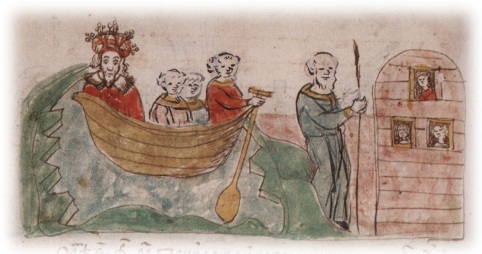 Согласно древнейшему законодательному сборнику «Русская Правда», в княжеских имениях служили огнищане, тиуны, ратайные старосты. А на каких основаниях, исходя из названия, князю служили рядовичи?Первым полоцким князем был Рогволод, который погиб в 980 г. в ходе захвата Полоцка князем Владимиром. А кто был первым полоцким князем-христианином, который, согласно Никоновской летописи, «бысть жа сий князь тих и кроток, и смирен, и милостив…»?Из какого природного материала делали очень популярные в белорусских землях пряслица, которые из г. Овруча распространялись по всем землям Руси в Х – XIII вв.?Блок 3. ВКЛШепчет преданье про горечь обид,    Про давних страстей накал.    Старый король был в башне убит,    А молодой бежал.Это стихотворение Ирины Воропаевой о замке-костеле, в котором был задушен великий князь литовский Кейстут, а также была заключена первая уния ВКЛ и Королевства Польского. Что это за замок?В ВКЛ этот вид сооружения назывался «арматой», а её различные виды – «фальконами», «гаковницами». Многие из них имели собственные имена и девизы: «Я – Витовт, Витовтом меня зовут, сотрясаю башни, разрушаю стены – берегись!» Как в настоящее время называется этот вид вооружения?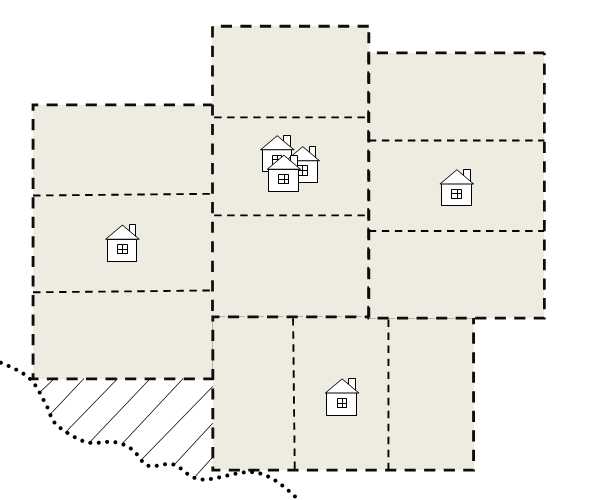 В ВКЛ с середины XVI в. начали применять меру площади и единицу налогообложения которая равнялась 30 моргам. На рисунке представлена белорусская деревня, размеренная на эти меры площади. Что это за меры? В 1578 г. в Кракове он издал свой исторический труд, информацию для которого во многом позаимствовал из труда Матея Стрыйковского. Этот один из первых случаев плагиата и нарушения авторских прав в РП был установлен королевским судом. Как звали этого «интеллектуального вора»?Этот государственный деятель ВКЛ был первым польным гетманом литовским, преемником знаменитого гетмана К. Острожского. Одержал победы в 30 битвах с крымскими татарами и московскими войсками. Как звали этого человека и какое у него было прозвище?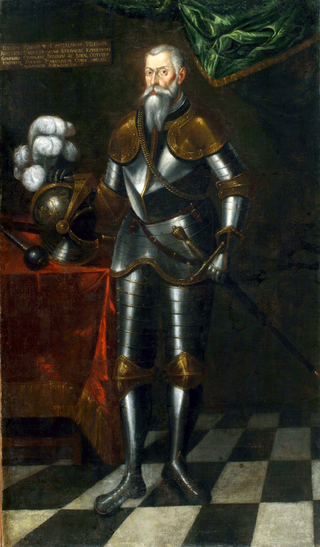 Блок 4. Речь ПосполитаяЭтот глагол, который в русском и белорусском языках обозначает «сделать что-то плохо по неумению или небрежности», произошел от названия не входивших в цехи ремесленников периода РП. Какой это глагол и как назывались нецеховые ремесленники?Эти древние ираноязычные кочевые племена, считались предками шляхты РП. Под влиянием этой мифологической теории появились такие явления культуры, как «… портрет», «… стиль одежды». Как назывались эти племена?На территории РП во второй половине XVI – XVII вв. появились ремесленники и мелкие торговцы из одной европейской страны, которые вели торговлю бусами, нитками, иголками, чулками, называвшимися «речами шкоцкими». Из какой страны прибыли эти иммигранты?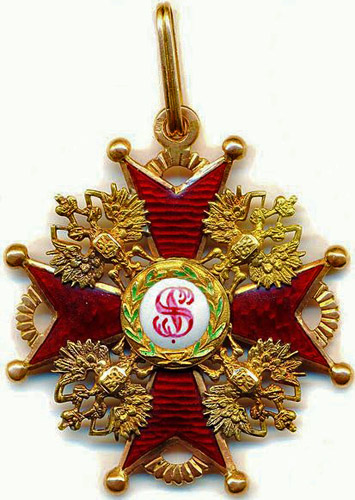 Изображенный на рисунке Орден Святого Станислава был учрежден королем РП, чтобы искупить вину за коронацию в Варшаве, а не в Кракове, что было в традициях РП. Как звали этого короля?Это короля назвали «король-сармат». Ему удалось разгромить турецкие войска под Хотином 11 ноября 1673 г. и под Веной 12 сентября 1683 г. Известен как выдающийся полководец и меценат – покровитель науки и искусства.ПРИЛОЖЕНИЕ 2«Исторический аукцион»История Беларуси 6 класс. Обобщение по разделу III.Тема: Белорусские земли в период возникновения и укрепления ВКЛ (середина XIII – конец XIV в.)ЛичностьОснователь и первый великий князь Великого княжества Литовского. Ответ: Миндовг.Этот князь называть себя «королем Литвы и Руси», а ВКЛ во время его правления впервые вступило в антигерманский союз с Польшей. Ответ: Гедемин.В Московской летописи о нем говорилось: «Он не пил ни вина, ни пива, имел большой ум и подчинил многие земли. Скрытно готовил свои походы. Воевал не столько количеством, сколько умением». Ответ: Ольгерд.Он был грозой крестоносцев. Его дружина побывала в Пруссии и Мазовии. Он помог Пскову в борьбе с Ливонским орденом. Погиб во время похода на Бранденбург. Ответ: Давид Городенский.Его считают первым историком Великого княжества Литовского. Он автор «Хроники польской, литовской, жемайтской и всея Руси». Ответ: Матей Стрыйковский.СоюзКакое название носил союз Великого Княжества Литовского и королевства Польского, заключенный в 1385 году? Ответ: Кревская уния.Как назывался договор о власти между Витовтом и Ягайло, заключённый в 1392 году? Ответ: Островское соглашение.Почему в 1307 году полочане обратились за помощью к великому князю литовскому Витеню? Ответ: потому что полоцкая земля попала в подчинение к крестоносцам.На чьей стороне выступал Ягайло в Куликовской битве? Ответ: на стороне хана Мамая.С каким знаменитым князем Миндовг в 1261 году вступил в союз против крестоносцев? Ответ: Александр Невский.РемеслоКак назывались мастера, изготавливающие кожаную обувь? Ответ: сапожники.Как изменились сапоги и туфли в XIV в.? Ответ: стал изготавливаться твердый задник и каблук.Что изображено на рисунке? (рисунок размещен на слайде) Ответ: замок.Чем занимался ремесленник скорняжник? Ответ: шил хомуты.Какое ремесленное изделие изображено на рисунке? Ответ: горшкоподобный изразец.ГородаНазовите первую столицу ВКЛ. Ответ: Новогрудок.Как назывался укрепленный центр города? Ответ: детинец.Назовите самые древние города (X – XI в.) Понеманья. Ответ: Новогрудок, Волковыск, Гродно.Князь Новогрудка, «Начал княжить в Литве…, учинил себе герб и всему княжеству Литовскому печать – вооруженный рыцарь на лошади с мечом, что сейчас называют «Погоня». Ответ: Витень.В какой город была перенесена резиденция Тевтонского Ордена в 1309 г.? Ответ: Мальборк.БитвыБитва между войсками Ольгерда и войсками монголо-татарских правителей, в которой татары потерпели первое крупное поражение в Восточной Европе. Ответ: битва на реке Синие Воды 1362 г.Кто в 1376 и 1377 году пытался уничтожить «Новый замок» (Современная Друя)? Ответ: крестоносцы.Где в 1348 году состоялась битва между крестоносцами и войском ВКЛ? Ответ: на реке Стреве.В этой битве 12 августа 1399 года погиб Андрей Полоцкий. Ответ: битва на Ворскле 1399 г.Какую битву описывает Ливонская Рифмованная хроника?«Они в литовский край пришли. Здесь грабили они и жгли, Всей силой край опустошая, И за собою оставляя Повсюду ужас разоренья. На Сауле путь возвращенья Их шел, среди кустов, болот.С врагами битву завязали. Но в топях кони увязали, Как женщин, воинов перебили…»Ответ: битва под Шауляем 22 сентября 1236 года.ПричиныПричинами какого процесса стали развитие хозяйственных связей, внешняя опасность в XIII в.? Ответ: возникновение Великого Княжества Литовского.К чему привели требования экономического развития, геополитическое положение ВКЛ в XIV в.? Ответ: заключение Кревской унии.Категория  «Счастливый случай». Ответ: команда получает 3 балла.Категория «Кот в мешке». К чему привело экономически и политически выгодное положение Новогрудка в XIII в.? Ответ: к возвышению Новогрудка как центра ремесла и торговли.К чему привела агрессия крестоносцев на Полоцкое княжество в XIV в.? Ответ: включение в состав ВКЛ.ПРИЛОЖЕНИЕ 3«Своя игра». Фрагмент игры.ПрозвищаВ юности его называли «Бешеный юнкер», а позднее «Железный канцлер». О ком идет речь? (Отто фон Бисмарк)У этого французского короля было много прозвищ: король-гражданин, король-буржуа, а также король-груша. О ком идет речь? (Луи Филипп Орлеанский)Волнения среди христиан подавлялись султаном со страшной жестокостью. Особенною жестокостью отличались погромы армян в 1894 г. Какое прозвище получил этот султан? (Великий убийца)Какое получил этот российский император из-за того, что в его царствование Российская империя не участвовала ни в одной войне? (Миротворец)Этот российский император вошел в историю как реформатор. Какое прозвище он получил в связи с отменой крепостного права и победой в Русско-турецкой войне? (Освободитель)Во время его правления неугодных или не подчиняющихся солдат всем строем били шпицрутенами. В связи с этими событиями известный демократ и публицист Александр Иванович Герцен дал Николаю I не очень приятное прозвище, которое так и прижилось в народе. Что это за прозвище? (Палкин)РеволюцияЭта русская революция началась с событий Кровавого Воскресенья. (Революция 1905 – 1907 г.г.)В ходе какой революции Николай II отрекся от престола? (Февральская 1917 г.)В итоге этой революции временным президентом стал Сунь Ятсен, а своё название она получила из-за того, что началась в год Металлической Свиньи. Назовите эту революцию. (Синьхайская революция)Она считается первой пролетарской революцией. Участниками были представители социалистического и рабочего движения из разных стран Европы. Россиянка Елизавета Дмитриева обеспечивала контакты с Генеральным Советом Интернационала, а Анна Корвин-Круковская была членом Комитета. (Парижская Коммуна)Европейские революции 1848 – 1849 годов выразились в форме неповиновения власти и вооруженных восстаниях, Одна за другой они вспыхивали в разных страна: начавшись во Франции, охватили затем Германию, Италию и т.д. Какое общее название они получили? (Весна народов)Целью этой революции было восстановление конституции. Организаторы проводили политику террора, в 1915 году уничтожили более миллиона армян из Восточной Турции. (Младотурецкая революция)ВойныКак современники называли наполеоновскую армию? (Великая армия)Эта война велась между южанами и северянами и закончилась в 1865 году. (Гражданская война)Эта война закончилась заключением Портсмутского мирного договора. (Русско-японская)Эту войну вели англичане и потомки голландских переселенцев. (Англо-бурская)Эта война длилась 4 года, 3 месяца, 2 недели. (Первая мировая)Эта война положила начало сближению России и Франции и заложила основы Антанты (Русско-турецкая 1877 – 1878 гг.).ПРИЛОЖЕНИЕ 4«Личность в истории». Фрагмент игры.НаукаОн окончил Киево-Могилянский коллегиум, учился в Виленской академии, затем принял монашество. Был учителем детей царя Алексея Михайловича. По своему мировоззрению и деятельности был прежде всего просветителем. Его можно назвать основоположником поэтического и драматического жанра. (Симеон Полоцкий)Его именем назван Институт славянской культуры в Токио. За участие в восстании 1863 г. был приговорен к смертной казни, замененной 12-летней каторгой. Участвовал в франко-прусской войне и Парижской Коммуне. Будучи блестящим инженером, участвовал в строительстве многих спортивных объектов в Афинах к Олимпийским играм 1896 г. (Зигмунт Минейко)Выдающийся советский авиаконструктор, доктор технических наук, один из основателей советской реактивной и сверхзвуковой авиации. Под его руководством разработано более 50 конструкций самолетов. Стал первым лауреатом медали имени А.Н.Туполева за выдающиеся достижения в области авиационной науки и техники. (Павел Сухой)Ученый физик, автор более 500 научных работ, в том числе 3 монографий, более 50 изобретений, уроженец Беларуси. Свое имя получил в честь французского антиколониалиста и антимилитариста. (Жорес Алферов)Белорусский ученый-естествоиспытатель, врач, изобретатель электрографии и беспроволочной передачи электросигналов, профессор электрографии и магнетизма. Его научные работы оценивал Дмитрий Иванович Менделеев. (Яков Наркевич-Иодко)Участвовал в восстании 1830 – 1831 гг., затем эмигрировал во Францию. Помогал Адаму Мицкевичу готовить к печати поэму «Пан Тадеуш». С 1838 г. жил в Чили, где организовал горную школу и минералогическую лабораторию, ряд экспедиций, в ходе которых были открыты и сданы в эксплуатацию богатые месторождения золота, серебра, меди, каменного угля, селитры. (Игнатий Домейко)ИскусствоОн родился в конце XIX века на окраине Витебска и умер в Париже в 1985 году, не дожив полутора лет до своего 100-летия. Он учился живописи у таких мастеров, как Юдель Пен и Леон Бакст. В живописи его любимыми цветами были синий и голубой. На его картинах люди летают, козы и коровы пасутся на облаках. До конца жизни в его творчестве прослеживались «витебские» мотивы. (Марк Шагал)Многогранная личность: художник, график, скульптор, историк, археолог, этнограф, фольклорист, литератор, астроном. Он первый представил космическую тему в белорусском искусстве и один из первых – в европейском. Он первым создал серию тематических портретов белорусского первопечатника Франциска Скорины. (Язэп Дроздович)Белорусский художник, живописец, разработавший собственный тип натюрморта в сочетании с портретом. Его известные работы: «Цветы и фрукты», «Портрет мальчика в соломенной шляпе», «Плоды, фрукты, битая дичь» и «Портрет неизвестной с цветами и фруктами». (Иван Хруцкий)Его творческим и жизненным кредо были слова: «Кто хоть горстью землю носит, тот сможет насыпать гору». Белорусский художник, музыкант, лингвист, писатель, композитор. Брал уроки игры на фортепиано у Фредерика Шопена. Он оставил белорусам зарисовки более 200 замков, усадеб, храмов и других исторический мест. (Наполеон Орда)Народный художник Беларуси, автор около 200 полотен, создатель уникальной серии картин «Цифры на сердце», посвященной узникам концлагерей. Многие его работы получили мировую известность. Герой Беларуси (2006). (Михаил Савицкий)Белорусский художник, который в 1911 году получил бронзовую медаль на Международной выставке в Барселоне за картину «Зимний сон». (Витольд Бялыницкий-Бируля)Герои войныПионер-герой, юный партизан-разведчик, Герой Советского Союза (посмертно). В мае 1944 года при выполнении боевого задания возле д. Хоромицкая был окружен карателями. Отстреливался до последнего патрона, затем гранатой подорвал себя и гитлеровцев, которые приблизились к нему. (Марат Казей)Белорусский снайпер, который во время Великой Отечественной войны сражался на Ленинградском фронте и уничтожил 125 гитлеровцев. (Феодосий Смолячков)Легендарный предводитель казачьих кавалеристов, за голову которого немецкое командование назначило крупную награду. Во время Великой Отечественной войны в его честь называли советскую военную технику. Звезду Героя получил 21 декабря 1941 года посмертно. (Лев Доватор)Командир танка, прорвавшегося через заминированный мост в Борисове, экипаж которого после 17 часов неравного боя сгорел в танке, но не сдался врагу. Герой Советского Союза. (Павел Рак)Летчик, который сбил 28 самолетов врага, 4 из них – тараном, после которых остался в живых. Свой первый таран совершил в 19 лет. Ему присвоено звание Героя Советского Союза. (Борис Ковзан)Сын железнодорожного машиниста, участник Первой мировой войны, он дослужился до чина унтер-офицера. Единственный в истории СССР маршал двух стран. Ему пришлось испытать все «прелести» сталинских тюрем, лишь начало Великой Отечественной войны освободило его и вернуло в Армию. За день до своей смерти в августе 1968 года подписал в набор свои воспоминания «Солдатский долг». (Константин Рокоссовский)ПРИЛОЖЕНИЕ 5Процент учащихся показавших знания на 7 – 10 баллов в 2015 – 2019 г.г.История БеларусиВсемирная история 